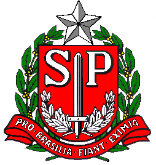 GOVERNO DO ESTADO DE SÃO PAULOSECRETARIA DE ESTADO DA EDUCAÇÃODIRETORIA DE ENSINO REGIÃO      CRDP:CDPe:PORTARIA  DE  DESIGNAÇÃOO Dirigente Regional de Ensino, à vista da competência que lhe é conferida, pelo artigo 11 da Resolução Seduc – 37, de 1-6-22, DESIGNA para o Posto de Trabalho destinado às funções de COORDENADOR DE ORGANIZAÇÃO ESCOLAR, submetido ao Regime de Dedicação Exclusiva – RDE, previsto no inciso II do artigo 4º, do Decreto nº 66.799, de 31-5-22, fazendo jus à Gratificação de Dedicação Exclusiva – GDE, de acordo com o Artigo 61 da LC 1.374 de 30/03/2022, o docente abaixo identificado:RGDCDINOMENOMENOMENOMENOMERSRSPVCARGO/FUNÇÃO ATIVIDADESUBQ./TAB./QUADROJORNADAESTRUTURAEV-CDEV-CDUNIDADE DE CLASSIFICAÇÃOUNIDADE DE CLASSIFICAÇÃOUNIDADE DE CLASSIFICAÇÃOCÓDIGO  U. A.DENOMINAÇÃODENOMINAÇÃOMUNICÍPIOMUNICÍPIODIRETORIA DE ENSINOUNIDADE DE EXERCÍCIO UNIDADE DE EXERCÍCIO UNIDADE DE EXERCÍCIO CÓDIGO U.ADENOMINAÇÃODENOMINAÇÃOMUNICÍPIOMUNICÍPIODIRETORIA DE ENSINOA PARTIR DEFAZENDO JUS A CARGA SUPLEMENTAR / HORÁRIAPUBL. D.O.E.       Horas MensaisLocal  e  DataCarimbo  e  Assinatura  do  Dirigente  Regional  de  EnsinoU S O     D O     D D P E